 Евро-Азиатский Чемпионат  по декоративной косметике «Уральские берега»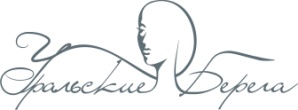 				СТРУКТУРА СОРЕВНОВАНИЙ	Конкурс визажистов										страница  11	 вид. Подиумный макияж.										 Конкурсное время: 60 минут + 5 минут для оформления прически и аксессуаров2	 вид. Фантазийная номинация.										 Конкурсное время: 90 минут + 5 минут для оформления прически и аксессуаров	 категории: юниор, мастер3 вид. Креативный макияж.	 Конкурсное время: 90 минут + 5 минут для оформления прически и аксессуаров	Body painting										              страница  3Живописная техника. Тема: «Мир комиксов».	 Конкурсное время: 4 часа, разрешается 2 перерыва по 15 минут.	 категории: без разделения на категорииПоложение о награждении											Статус участника. Важная информация						                             страница  4КОНКУРС ВИЗАЖИСТОВ3 вида (можно выполнять на разных моделях)Общие положенияКонкурс визажистов проходит по двум категориям: мастер и юниор.Минимальный возраст модели - 16 лет.Использование пеньюаров на подиуме обязательно.Образ должен быть продуман полностью. У модели должны быть обязательно выполнены прическа, маникюр, педикюр.Если модель опаздывает, то для участника старт начинается с того момента, когда модель заняла кресло, а финиш общий.Опоздание участника наказывается штрафными баллами.Несоблюдение регламента наказывается штрафными баллами.Запрещается использование сотового телефона во время выполнения работы.Запрещается помощь модели мастеру во время работы.Запрещается повторение своих работ, занявших призовые места (1, 2, 3) на предыдущих чемпионатах «Уральские  Берега», Фестиваля красоты «Невские Берега» и копирование чужих работ.После окончания конкурсного времени старейшины имеют право изъять материал, вызывающий сомнения, как запрещенный. После решения регламентной комиссии материал возвращается.1 вид. Подиумный макияж Техническая номинацияСтепень подготовки моделиГрунтовка (нанесение тонального крема и пудры натурального цвета на лицо и шею).Запрещаетсяиспользование моделей с перманентным макияжем, с наращенными ресницами;выполнение рисунка на лбу, скулах, подбородке. Выполнение рисунка выше 20 мм настоящей брови модели;предварительная разметка (нанесение вспомогательных точек, линий до старта);коррекция формы лица до старта;использование трафаретов;наличие эскиза или фотографии на рабочем месте;использование материалов, не принадлежащих к средствам декоративной косметики;наклеивание на кожу крупных декоративных элементов, закрывающих детали лица.Разрешаетсяиспользование декора, соответствующего образу (стразы, пайетки, перья, блёстки, и т.п.)рисунок или элементы рисунка в области глаза не выше 20 мм от высшей точки брови и не ниже линии вершины скулы;использование часов на подиуме.использование грима, включая супра-колор и аква-грим;Критерии оценкитехника (сложность, чистота, композиция);цвет (техника работы с цветом, контрастность, насыщенность);образ (целостность, читаемость образа, профессиональный выбор модели, этичность, эстетичность).Время: 60 минут + 5 минут для оформления прически и аксессуаров.ФАНТАЗИЙНЫЕ НОМИНАЦИИКомбинированная номинация«Фантазийная номинация» состоит из двух видов работ:первый вариант: Фантазийный макияжвторой вариант: Креативный макияжПо результатам двух видов работ подводится общий итог (независимо, какой из вариантов участник выбрал).Участник имеет право принять участие только в одном из видов работ2 вид. Фантазийный макияжСтепень подготовки моделиТонирование (тон, пудра натурального цвета).Если в образе присутствуют элементы боди-арта, то они выполняются заранее. В этом случае боди-арт оценивается как элемент костюма.Запрещаетсяпредварительная разметка (нанесение вспомогательных точек, линий перед стартом);использование модели с перманентным макияжем, с наращенными ресницами;использование трафаретов во время работы;использование гуммоза;наклеивание на кожу крупных декоративных элементов, закрывающих детали лица;использование эскизов и фотографий работ на подиуме;коррекция формы лица до старта.Разрешаетсяиспользование декоративных элементов: мелкие декоративные элементы, не закрывающие детали лица и макияж: ресницы, стразы, пайетки, перья, блёстки, бисер, слюда и т.д.;использование часов на подиуме Критерии оценкимакияж (техника, цвет, композиция, оригинальность, сложность, чистота);цвет (гармония, оригинальность);образ (гармония, профессиональный выбор модели, целостность образа, костюм);Время: 90 минут + 5 минут для оформления прически и аксессуаров.3 вид. Креативный макияжСтепень подготовки моделиЛицо модели НЕ ДОЛЖНО быть затонированоЕсли в образе присутствуют элементы боди-арта, то они выполняются заранее. В этом случае боди-арт оценивается как элемент костюма.  (Приветствуется).ЗапрещаетсяПредварительная разметка (нанесение точек, линий перед стартом)ТрафаретыИспользование модели с наращенными ресницамиКоррекция формы лица до стартаИспользование токсичных материалов декоративной косметики и художественных материаловРазрешаетсяИспользование декоративных элементов: мелкие декоративные элементы, не закрывающие детали лица и макияжаИспользование часов на подиумеКритерии оценкиНовизна, авангардность, принципиально новые идей при создании макияжа. Приветствуется отклонение от традиционных схем моделирования и техник нанесения макияжа.Приветствуется смелое, нестандартное композиционное решениеКолористическое решение, раскрывающее образ Образ должен быть собранный и целостный. Костюм, головные узоры, боди-арт и фактура модели должны  раскрывать креативную идеею мастера. Время: 90 мин + 5 мин для оформления прически и аксессуаров.Боди-арт. Живописная техника Body painting. ЖИВОПИСНАЯ ТЕХНИКАТЕМА: «Мир комиксов»Имеют право участвовать мастера.Степень подготовки модели	разрешена предварительная фоновая заливка в натуральный цвет. Любая цветная фоновая заливка выполняется в конкурсное время (включая белую);элементов костюма должно быть не более 30 % площади тела.Разрешается	использование аэрографа для создания однотонного фонового покрытия;использование кистей, спонжей, аппликаторов;использование аэрографа для создания фонового покрытия;выход моделей на подиум с готовым макияжем, прической, нейл-дизайном.Запрещается	использование токсичных, в том числе акриловых красок;использование трафаретов и предварительной разметки;использование аэрографического оборудования для создания рисунка;использование эскизов на рабочем месте;помощь ассистента.Критерии оценки	рисунок (техника, оригинальность, сложность);образ (оригинальность, соответствие теме, гармоничность);цветовое решение (контрастность, гармоничность, соответствие теме).Время	4 часа (общее), разрешается 2 перерыва по 15 минут.НАГРАЖДЕНИЕ  ЕвроАзиатский Чемпионат  по парикмахерскому искусству, декоративной косметике, по нейл-дизайну ,классическому  педикюру и  депиляции «Уральские берега» - отборочный этап соревнований  на чемпионат «Невские берега». Победителям (по запросу) выдается сертификат на участие в четырех номинациях (без регистрационного взноса) в своей категории..Победители за 1, 2, 3 места в каждой номинации награждаются дипломами и медалями;Победители за 1, 2, 3 места в общем зачете (номинация состоит из двух видов работ) награждаются дипломами и кубками.КУБОК НА ЗВАНИЕ «АБСОЛЮТНЫЙ ЧЕМПИОН»ЛИЧНОЕ ПЕРВЕНСТВО СРЕДИ ПАРИКМАХЕРОВ И ВИЗАЖИСТОВУчастник - победитель трех и более номинаций (первые места), получивший наибольшее количество баллов, НАГРАЖДАЕТСЯ КУБКОМ «АБСОЛЮТНЫЙ ЧЕМПИОН»Обязательное условие: за участие в модной или технической видах работ должно быть первое место или в подиумном и фантазийном макияже.Кубок «Большой Урал» разыгрывается только среди мастеров.КОМАНДНЫЙ ЗАЧЕТКоманды учебных заведений (10 участников и более) - 1, 2, 3 места.Участники могут принимать участие в любых чемпионатах и конкурсах в рамах Фестиваля «Технологии красоты -2018»Команды среди салонов красоты (6 участников и более)  - 1, 2, 3 места.Участники могут принимать участие в любых чемпионатах и конкурсах в рамах Фестиваля «Технологии  Красоты- 2018»Оргкомитет не несёт ответственности за награды и призы, не полученные во время церемонии награждения!СТАТУС УЧАСТНИКАК категории «ЮНИОР» относятся учащиеся и мастера со стажем работы менее одного года, на даты проведения конкурсаК категории «МАСТЕР» относятся мастера со стажем 1 год и более; а также юниоры, занявшие 1 место на предыдущих Чемпионатах.Ответственность за подлинность статуса лежит на участнике Чемпионата.За несоблюдение вышеуказанных правил - дисквалификация!Дисквалификация может осуществляться на любом этапе.ВАЖНАЯ ИНФОРМАЦИЯВозраст участников не ограничен.Разрешается участвовать в любых видах соревнований, несовпадающих по времени (см. расписание стартов).Заявку на участие в Чемпионате необходимо подать не позднее 18 февраля 2018 г. Прием заявок участников производится по адресу: г. Екатеринбург, ул. 8 Марта, 13, офис 519 или по т/факсу: (343) 355-01-42,(-49), или по E-mail: art@unexpo.ru, 3550146@mail.ruУчастникам со статусом «Юниор» предоставить копии дипломов или справки, подтверждающие статус прикрепив копии к электронной заявке или отправить по факсу.Изменения в заявках принимаются до 18 февраля 2018 года. Для внесения изменений необходимо заполнить новую (правильную) заявку и отправить ее по факсу или по e-mail. Действительной считается последняя заявка.Регистрация участников Чемпионата производится по предъявлению документа об оплате регистрационного сбора 28 февраля с 8.30 до 9.50 в оргкомитете по адресу: Екатеринбург, ул. Горького, 4а «уральский центр развития дизайна»В случае отказа от участия в Чемпионате регистрационный сбор может быть возвращен участнику при условии уведомления о снятии заявки не позднее, чем за 7 дней до начала мероприятия.Дипломом награждается каждый конкурсант Чемпионата, который можно получить на церемонии награждения или в оргкомитете после церемонии награждения.ОПЛАТАРегистрационный взнос составляет - 2000 рублей за одинарную номинацию, 2300 рублей за комбинированную номинацию, за каждую последующую 300 рублей.Для учащихся специализированных УЦ - 50% скидкаПредусмотрены скидки для мастеров и юниоров:для участников из других областей (скидка 5%);если салон выставляет 2 и более мастеров (скидка 10%)Предусмотрены скидки для учебных центров:для учащихся (если команда состоит из 10 и более человек) стоимость участия - 700 руб. за номинацию, за комбинированную 800 руб. за каждую последующую номинацию плюс 100 руб.для учащихся (если команда менее 10 человек) скидка 50% от стоимости мастера.для мастеров и юниоров (мастер со стажем работы менее одного года) - 10%Скидки не суммируются.Внимание! Оплата! Должна быть произведена до 20.02.2018.